Job Title:Job Title:Graphic DesignerJob Category: Public Relations 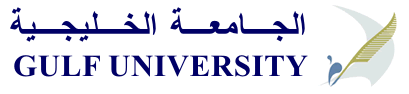 Department:Department:Public Relations Reports to:Reports to:Chief Operating Officer & Operations ManagerTravel Required:YesLevel/Salary Range:Level/Salary Range:4Position Type:Full TimeWill Train Applicant(s):Will Train Applicant(s):YesJob DescriptionJob DescriptionJob DescriptionJob DescriptionJob DescriptionSUMMARY:Assists with marketing projects, specifically in graphic design; Participates in various stages of developing marketing programs and advertising materials to promote the university; responsible for large projects and will assist with several others; Assist with several key projects, such as the quarterly newsletter, direct mail materials, press releases, marketing posters/paraphernalia, and public outreach efforts/events. Assist with research and application for grant opportunities; participate in meetings with design vendors, media sales contacts, and program committees; Assist with administration, as required.EDUCATIONAL REQUIREMENTS / QUALIFICATIONSEducation to at least degree levelProven graphic design experience supported by a portfolio of illustrations or other graphicsHands-on experience with design software and technologies (such as InDesign, Illustrator, Premiere, Photoshop)1+ years of experience working within marketing, communications, branding, multimedia, or other related fieldsDESIGN SKILLS: Adobe Illustrator - ExcellentAdobe Photoshop - ExcellentPremiere - ExcellentOther adobe suite - optional but preferred.Should be able to comfortably handle logo & mockup design including selection of fonts, colors, and designing of product & collaterals. PERSONAL SKILLS:Strong communication and project management skills.Able to work independently and efficiently to meet deadlines and deliver with the highest standards.Excellent communication (oral and written), interpersonal, organizational, and presentation skills.Desire and willingness to work in a collaborative, innovative, flexible and team-oriented environment.Desire to learn new techniques and trendsDUTIES, RESPONSIBILITIES & AUTHORITIES: Create strong and unique brands & logo designs that are both functional and aesthetic.Execute re-branding projects with thought and care to current brand value.Create complete brand guidelines documents.Create mockups & brand visualsSolid ability to work with other team members to execute design projects.Proficiency in Photoshop, Illustrator, or other visual design software.Excellent visual design skills with sensitivity to client & market needs.Stays current with cutting-edge design trends to improve and modernize existing brands' functionality, and performance.I the undersigned read and approve the duties and responsibilities assigned in this Job description.SUMMARY:Assists with marketing projects, specifically in graphic design; Participates in various stages of developing marketing programs and advertising materials to promote the university; responsible for large projects and will assist with several others; Assist with several key projects, such as the quarterly newsletter, direct mail materials, press releases, marketing posters/paraphernalia, and public outreach efforts/events. Assist with research and application for grant opportunities; participate in meetings with design vendors, media sales contacts, and program committees; Assist with administration, as required.EDUCATIONAL REQUIREMENTS / QUALIFICATIONSEducation to at least degree levelProven graphic design experience supported by a portfolio of illustrations or other graphicsHands-on experience with design software and technologies (such as InDesign, Illustrator, Premiere, Photoshop)1+ years of experience working within marketing, communications, branding, multimedia, or other related fieldsDESIGN SKILLS: Adobe Illustrator - ExcellentAdobe Photoshop - ExcellentPremiere - ExcellentOther adobe suite - optional but preferred.Should be able to comfortably handle logo & mockup design including selection of fonts, colors, and designing of product & collaterals. PERSONAL SKILLS:Strong communication and project management skills.Able to work independently and efficiently to meet deadlines and deliver with the highest standards.Excellent communication (oral and written), interpersonal, organizational, and presentation skills.Desire and willingness to work in a collaborative, innovative, flexible and team-oriented environment.Desire to learn new techniques and trendsDUTIES, RESPONSIBILITIES & AUTHORITIES: Create strong and unique brands & logo designs that are both functional and aesthetic.Execute re-branding projects with thought and care to current brand value.Create complete brand guidelines documents.Create mockups & brand visualsSolid ability to work with other team members to execute design projects.Proficiency in Photoshop, Illustrator, or other visual design software.Excellent visual design skills with sensitivity to client & market needs.Stays current with cutting-edge design trends to improve and modernize existing brands' functionality, and performance.I the undersigned read and approve the duties and responsibilities assigned in this Job description.SUMMARY:Assists with marketing projects, specifically in graphic design; Participates in various stages of developing marketing programs and advertising materials to promote the university; responsible for large projects and will assist with several others; Assist with several key projects, such as the quarterly newsletter, direct mail materials, press releases, marketing posters/paraphernalia, and public outreach efforts/events. Assist with research and application for grant opportunities; participate in meetings with design vendors, media sales contacts, and program committees; Assist with administration, as required.EDUCATIONAL REQUIREMENTS / QUALIFICATIONSEducation to at least degree levelProven graphic design experience supported by a portfolio of illustrations or other graphicsHands-on experience with design software and technologies (such as InDesign, Illustrator, Premiere, Photoshop)1+ years of experience working within marketing, communications, branding, multimedia, or other related fieldsDESIGN SKILLS: Adobe Illustrator - ExcellentAdobe Photoshop - ExcellentPremiere - ExcellentOther adobe suite - optional but preferred.Should be able to comfortably handle logo & mockup design including selection of fonts, colors, and designing of product & collaterals. PERSONAL SKILLS:Strong communication and project management skills.Able to work independently and efficiently to meet deadlines and deliver with the highest standards.Excellent communication (oral and written), interpersonal, organizational, and presentation skills.Desire and willingness to work in a collaborative, innovative, flexible and team-oriented environment.Desire to learn new techniques and trendsDUTIES, RESPONSIBILITIES & AUTHORITIES: Create strong and unique brands & logo designs that are both functional and aesthetic.Execute re-branding projects with thought and care to current brand value.Create complete brand guidelines documents.Create mockups & brand visualsSolid ability to work with other team members to execute design projects.Proficiency in Photoshop, Illustrator, or other visual design software.Excellent visual design skills with sensitivity to client & market needs.Stays current with cutting-edge design trends to improve and modernize existing brands' functionality, and performance.I the undersigned read and approve the duties and responsibilities assigned in this Job description.SUMMARY:Assists with marketing projects, specifically in graphic design; Participates in various stages of developing marketing programs and advertising materials to promote the university; responsible for large projects and will assist with several others; Assist with several key projects, such as the quarterly newsletter, direct mail materials, press releases, marketing posters/paraphernalia, and public outreach efforts/events. Assist with research and application for grant opportunities; participate in meetings with design vendors, media sales contacts, and program committees; Assist with administration, as required.EDUCATIONAL REQUIREMENTS / QUALIFICATIONSEducation to at least degree levelProven graphic design experience supported by a portfolio of illustrations or other graphicsHands-on experience with design software and technologies (such as InDesign, Illustrator, Premiere, Photoshop)1+ years of experience working within marketing, communications, branding, multimedia, or other related fieldsDESIGN SKILLS: Adobe Illustrator - ExcellentAdobe Photoshop - ExcellentPremiere - ExcellentOther adobe suite - optional but preferred.Should be able to comfortably handle logo & mockup design including selection of fonts, colors, and designing of product & collaterals. PERSONAL SKILLS:Strong communication and project management skills.Able to work independently and efficiently to meet deadlines and deliver with the highest standards.Excellent communication (oral and written), interpersonal, organizational, and presentation skills.Desire and willingness to work in a collaborative, innovative, flexible and team-oriented environment.Desire to learn new techniques and trendsDUTIES, RESPONSIBILITIES & AUTHORITIES: Create strong and unique brands & logo designs that are both functional and aesthetic.Execute re-branding projects with thought and care to current brand value.Create complete brand guidelines documents.Create mockups & brand visualsSolid ability to work with other team members to execute design projects.Proficiency in Photoshop, Illustrator, or other visual design software.Excellent visual design skills with sensitivity to client & market needs.Stays current with cutting-edge design trends to improve and modernize existing brands' functionality, and performance.I the undersigned read and approve the duties and responsibilities assigned in this Job description.SUMMARY:Assists with marketing projects, specifically in graphic design; Participates in various stages of developing marketing programs and advertising materials to promote the university; responsible for large projects and will assist with several others; Assist with several key projects, such as the quarterly newsletter, direct mail materials, press releases, marketing posters/paraphernalia, and public outreach efforts/events. Assist with research and application for grant opportunities; participate in meetings with design vendors, media sales contacts, and program committees; Assist with administration, as required.EDUCATIONAL REQUIREMENTS / QUALIFICATIONSEducation to at least degree levelProven graphic design experience supported by a portfolio of illustrations or other graphicsHands-on experience with design software and technologies (such as InDesign, Illustrator, Premiere, Photoshop)1+ years of experience working within marketing, communications, branding, multimedia, or other related fieldsDESIGN SKILLS: Adobe Illustrator - ExcellentAdobe Photoshop - ExcellentPremiere - ExcellentOther adobe suite - optional but preferred.Should be able to comfortably handle logo & mockup design including selection of fonts, colors, and designing of product & collaterals. PERSONAL SKILLS:Strong communication and project management skills.Able to work independently and efficiently to meet deadlines and deliver with the highest standards.Excellent communication (oral and written), interpersonal, organizational, and presentation skills.Desire and willingness to work in a collaborative, innovative, flexible and team-oriented environment.Desire to learn new techniques and trendsDUTIES, RESPONSIBILITIES & AUTHORITIES: Create strong and unique brands & logo designs that are both functional and aesthetic.Execute re-branding projects with thought and care to current brand value.Create complete brand guidelines documents.Create mockups & brand visualsSolid ability to work with other team members to execute design projects.Proficiency in Photoshop, Illustrator, or other visual design software.Excellent visual design skills with sensitivity to client & market needs.Stays current with cutting-edge design trends to improve and modernize existing brands' functionality, and performance.I the undersigned read and approve the duties and responsibilities assigned in this Job description.Name:Date:Signature:Date: